Конспект занятия по нетрадиционному рисованию ладошками«Осьминожки» Цель: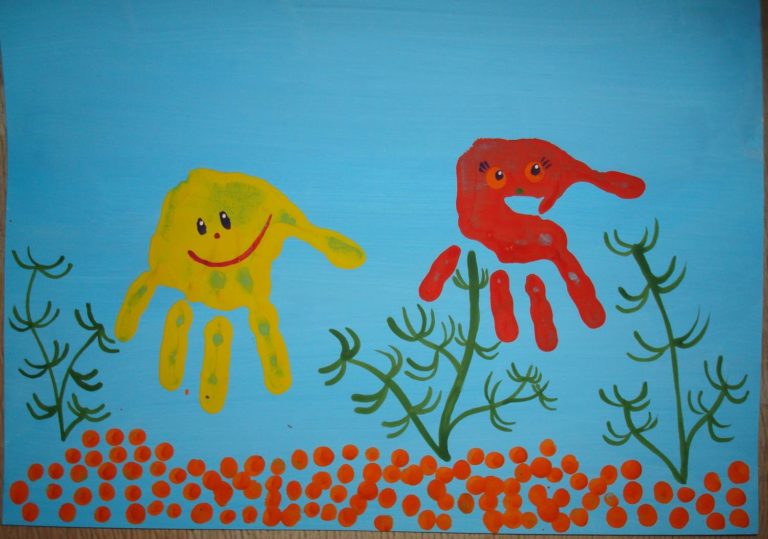 — формирование умения владеть нетрадиционными техниками рисования.Задачи:— развивать воображение, умение различать цвета;— создать радостное настроение;— воспитывать любовь к природе, сопереживание к обитателям живой природы в трудностях.Материалы и оборудование: Лист с морским фоном, гуашь в тарелочках(красная, желтая, фиолетовая) ; гуашь в палитре (зеленая, белая, черная, голубая) ; салфетки влажные. Презентация с морской тематикой, изображения дельфина, ската, морской звезды, морской черепахи, акулы, осьминога.Ход занятияВоспитатель: Дети, вы были когда-нибудь на море? Что вы видели на море? Как выдумаете, кто живет в море?Дети: В море живут дельфины, акулы, медузы, осьминоги (показ картинок).Воспитатель:Он живет на самом дне,На ужасной глубине –Многорукий,Многоногий,Ногорукий,Руконогий.Ходит в море без сапогКто-же это …. Осьминог!Осьминога так зовут, потому что у него восемь ног.Ребята, можно ли изобразить осьминога без кисточкиОтветы детей….Сегодня я покажу вам как ладошками нарисовать осьминожков. Но прежде чем приступить к работе, нам надо сделать морскую зарядку.Физминутка.В море быстро мы спустились,Наклонились и умылись,Раз, два, три, четыре,Вот как славно освежились.А теперь поплыли дружно,Делать так руками нужно.Молодцы присаживайтесь на свои места.-Перед вами стоят тарелочки с краской - у каждого своя краска, покажите мне свою ладошку.Посмотрите,как я это сделаю:- сначала я окуну ладошку в тарелочку с разведенной краской;- затем поставлю перевернутый отпечаток – так, чтобы растопыренные пальцы были направлены вниз и дали отпечатки щупалец.Ты со мною не знаком?Я живу на дне морском.Голова и восемь ногВот и весь я осьминог.(Дети хором проговаривают алгоритм действия).Итог.Предложить полюбоваться работами, порадоваться за себя и за своих товарищей.